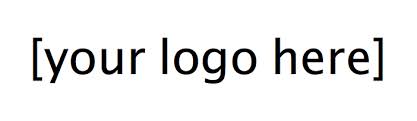 SamplePurpose: _________________________________________________________________________________________ATC_H09_100REQUESTED BYDATE REQUIREDCHARGE TO DEPT.JOB NO.JOB NO.APPROVED BYAPPROVED BYQUANTITYDESCRIPTIONDESCRIPTIONDESCRIPTIONPRICEPRICEAMOUNTORDERED FROMP.O. NUMBERDATE OF P.O.DATE ORDEREDDATE RECEIVED